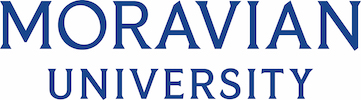 JOB POSTING FORMInstructions: Return this form electronically as a Word format via email to the Provost Office. Position must have approval from appropriate VP, PBC, and President’s Council. Overview: This form is used in Human Resources for advertising on Moravian University’s website, HigherEdJobs and more. Application Instructions   (2 Parts)Check the boxes below for the required materials for candidates to submit.*If you do not have an email already set up, please contact Maria Lucas in IT.Standard Language for Application Instructions  Visiting 1-2 year appointments only – the following statement will be included in the posting: 
Moravian University will not sponsor applicants for this position for a U.S. work visa.Please provide a listing of all committee members, including their titles.Date of approval of ad by the Provost and HR.  ____________Advertisement        	Please provide a listing of where all ads will be placed and what contacts will be made, making sure to provide a copy of all ads (long and short versions).  Consider resources that will attract diverse candidates, for suggestions please see page 2.Advertisement SuggestionsReach out to local PhD programs to see if they would be willing to share the job description with their candidates.Post on field specific periodical websites.Network with your colleagues.Women in Higher Educationhttp://wihe.com/advertise/Academic Keyshttp://www.academickeys.com/all/choose_discipline.php?go=post_a_jobAcademic 360 (a hub for many academic publications)http://www.academic360.com/Academic Careers        	http://www.academiccareers.com/PHD Project (a collection of job sites)http://www.phdproject.org/resources/academic-job-sites/Position title:Search chair, title included:  Full or part-time:Starting term:Application deadline:Application review start date:XLetter of interestXCurriculum vitaeXThree (3) letters of recommendation If relevant, an email to arrange to have them sent to*: Graduate transcript(s)Evidence of teaching effectivenessOther (with relevant instructions) Committee Member NameTitlePublication Name/or Other ContactCommittee Member Contact Name